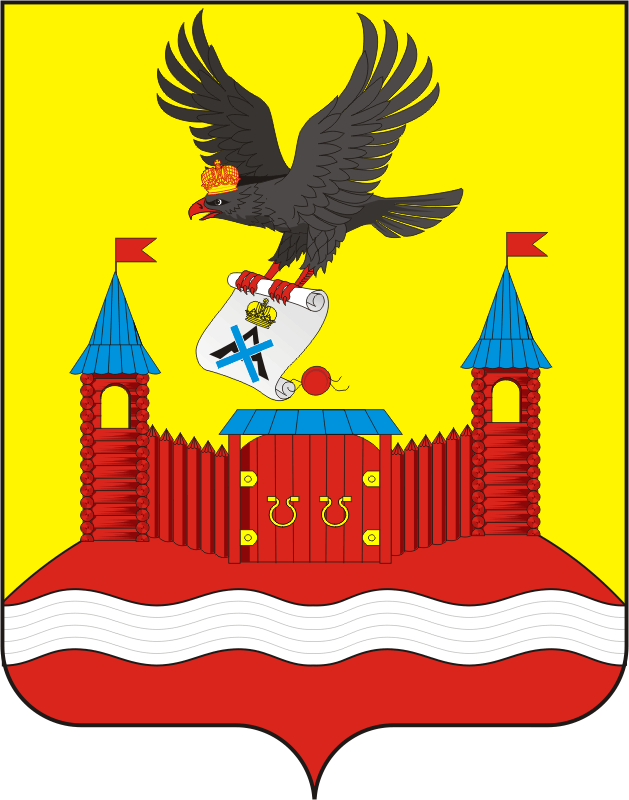 АДМИНИСТРАЦИЯ НОВОЧЕРКАССКОГО СЕЛЬСОВЕТАСАРАКТАШСКОГО РАЙОНА ОРЕНБУРГСКОЙ ОБЛАСТИП О С Т А Н О В Л Е Н И Е _________________________________________________________________________________________________________07.08.2017  Новочеркасск		        № 54  О создании конкурсной комиссии 	В соответствии с Гражданским кодексом Российской Федерации, Федеральным законом от 21.12.2001 № 178-ФЗ "О приватизации государственного и муниципального имущества", Федеральным законом РФ от 26.07.2006 № 135-ФЗ "О защите конкуренции", Постановление Правительства РФ от 12.08.2002 N 585 (ред. от 16.05.2016) "Об утверждении Положения об организации продажи государственного или муниципального имущества на аукционе и Положения об организации продажи находящихся в государственной или муниципальной собственности акций акционерных обществ на специализированном аукционе" :О создании конкурсной комиссии для проведения торгов в форме конкурса или аукциона по продаже, заключения договоров аренды, договоров безвозмездного пользования и иных договоров, предусматривающих переход прав владения и (или) пользования в отношении муниципального имущества, принадлежащего муниципальному образованию Новочеркасский сельсовет  на праве  собственности  следующем составе:Председатель комиссии –Суюндуков Н.Ф.Члены комиссии:   Ибрагимов И.Р                                  Матвеев  Г.Е.                                   Икрянников А.Н.Секретарь комиссии: Волохина Т.И.Утвердить Положение о конкурсной комиссии (Приложение № 1)Глава администрации                                         		Н.Ф.Суюндуков		Приложение № 1к постановлению №54от « 07»   августа .ПОЛОЖЕНИЕо конкурсной комиссии	Раздел 1. Общие положения Настоящее положение  о конкурсной комиссии (далее - Положение) определяет понятие, устанавливает цель, порядок создания и деятельности конкурсной комиссии по проведению торгов в форме конкурса или аукциона по продаже, заключения договоров аренды, договоров безвозмездного пользования и иных договоров, предусматривающих переход прав владения и (или) пользования в отношении муниципального имущества, принадлежащего муниципальному образованию  Новочеркасский сельсовет сельсовет  на праве  собственности			Раздел 2. Задачи и функции Конкурсной комиссии  2.1. Основными задачами Комиссии являются: обеспечение соблюдения требований законодательства при проведении конкурсных процедур;обеспечение гласности и прозрачности конкурсных процедур;обеспечение равных условий участия в конкурсных процедурах;обеспечение объективности рассмотрения, оценки и сопоставления заявок на участие в конкурсе (аукционе);2.2. Для выполнения поставленных задач Комиссия реализует следующие функции:председатель комиссии утверждает, разработанную организатором торгов, конкурсную (аукционную) документацию;осуществляет вскрытие конвертов с заявками на участие в конкурсе (аукционе) и открытие доступа к находящимся в информационной системе общего пользования, поданным в форме электронных документов заявкам на участия в конкурсе (аукционе), поданных участниками торгов;рассматривает заявки на участие в конкурсе (аукционе) на предмет их соответствия требованиям конкурсной документации;ведёт протокол вскрытия конвертов с заявками на участие в конкурсе (аукционе) и открытия доступа к поданным в форме электронных документов заявкам на участие в конкурсе (аукционе);производит отбор участников конкурса (аукциона);ведёт протокол рассмотрения заявок на участия в конкурсе (аукционе);осуществляет оценку и сопоставления заявок на участие в конкурсе (аукционе) на предмет определения лучших условий исполнения Договора;определяет победителя конкурса, (аукциона);ведёт протокол оценки и сопоставления заявок на участия в конкурсе;объявляет конкурс, (аукцион) несостоявшимся;принимает иные решения по конкурсным процедурам, не противоречащим законодательству Российской Федерации;2.3. Комиссия вправе:обратиться к организатору торгов за разъяснениями положений конкурсной (аукционной) документации в процессе проведения Комиссией рассмотрения, оценки и сопоставления заявок на участия в конкурсе, (аукционе);отстранить от участия в конкурсе (аукционе) участников в случаях предусмотренных законодательством Российской Федерации;запрашивать у участников торгов разъяснения положений представленных ими заявок;привлекать к своей работе экспертов; 2.4. Комиссия правомочна осуществлять функции, предусмотренные пунктами 2.2.-2.3. настоящего Положения, если на заседании Комиссии присутствует не менее чем пятьдесят процентов общего числа ее членов. Члены Комиссии должны быть своевременно уведомлены о месте, дате и времени проведения заседания Комиссии.2.5. Решения Комиссии принимаются большинством голосов. В случае равенства голосов, принимается решение, за которое проголосовал председатель Комиссии.